杭州市建设工程质量安全管理协会关于杭州市住宅工程质量保险管理信息平台风险管理工程师报名登记的通知各TIS机构从业人员：受保险公司委托，根据《杭州市住宅工程质量潜在缺陷保险试点实施办法》相关要求，现针对TIS机构从业人员进行报名登记，具体内容如下：一、登记要求从业人员具有工程师及以上职称，从业时间满5年以上二、登记流程1、手机或电脑直接打开链接进行登记 http://smz.cxjw.hangzhou.gov.cn:9000/tisapp/#/2、扫码登记。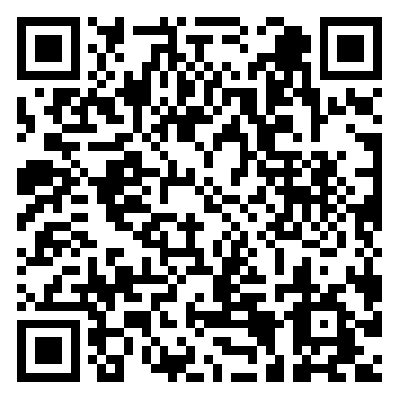 杭州市建设工程质量安全管理协会2024年2月21日